Author Sergio TroncosoVisit (Google Meet): October 1, 2021Messages and Tips for Good Writing for English Learners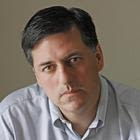 “Don’t give up!”Use your voice to tell the truth. Share your experience and be proud of your identity.Read, read, and read!===========
Be a good reader! You cannot be a good writer if you don’t like to read. Read as many different kinds of books as you can. Fiction, non-fiction, old, new…Put lots of small, interesting details in your writing. This helps your reader see inside your mind.Describe the five senses (hearing, listening, smelling, seeing, touching) in your writing. This makes your writing “come alive” for your readers. Interview the people in your story before you begin to write. Understand their feelings. This will help you decide what to write about.His favorite book is The Outsiders by S.E. Hinton.Check out www.literarylatino.com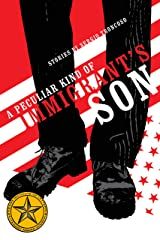 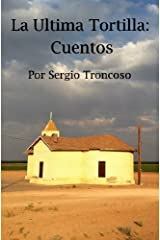 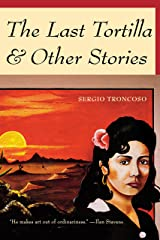 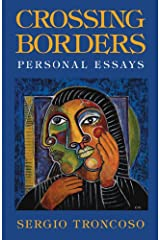 